УтвержденоПостановлением администрациигородского округа КрасногорскМосковской областиот ____________________№ _______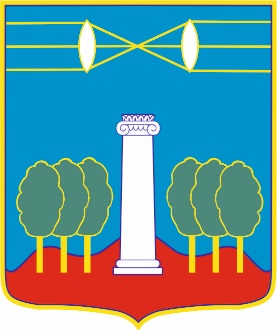 АДМИНИСТРАЦИЯ ГОРОДСКОГО ОКРУГА КРАСНОГОРСКМОСКОВСКОЙ ОБЛАСТИИзменения и дополнения в схеме размещения рекламных конструкций на территории городского округа Красногорск Московской областиСогласовано:________________________Главное управлениепо информационной политике Московской области«_______»____________20____                                                    2018Картографические материалы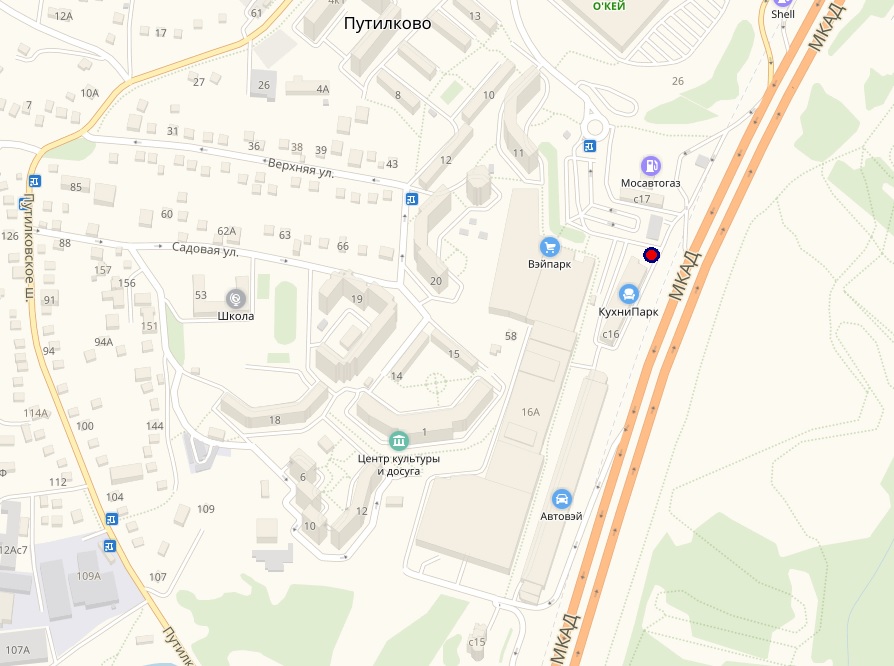 № 217нАдрес: МО, Красногорский район, д. Путилково, у д. 16а (адрес установки и эксплуатации рекламной конструкции)